Муниципальное бюджетное образовательное учреждение  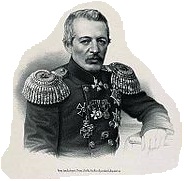 «Средняя общеобразовательная школа № 17  им. В. С. Завойко»Петропавловск-Камчатского городского округаПРАВИЛА 
ВНУТРЕННЕГО ТРУДОВОГО РАСПОРЯДКА
для работников оздоровительного лагеря 
с дневным пребыванием детей1. Общие положенияПравила внутреннего трудового распорядка лагеря с дневным пребыванием при МБОУ «Средняя школа №17»(далее лагерь) – локальный нормативный акт, разработан и утвержден в соответствии со статьями 189, 190 Трудового кодекса Российской Федерации и имеет своей целью способствовать правильной организации работы коллектива лагеря, рациональному использованию рабочего времени, укреплению трудовой дисциплины.2. Прием в лагерь работников2.1. На должности, в соответствии со штатным расписанием работников лагеря, назначаются лица из числа работников МБОУ «Средняя школа №17»2.2. При назначении на должность работник лагеря обязан пройти медицинский осмотр и гигиенический санминимум в соответствии с требованиями СанПиН и иметь санитарную медицинскую книжку.3. Прием в лагерь детей3.1. В лагерь принимаются дети в возрасте 7–14  лет.3.2. При приеме в лагерь родители (законные представители) предоставляют:– заявление о приеме в лагерь.3.3.	Категория детей из малообеспеченных и социально незащищенных семей с целью частичной компенсации родительской платы на культурно-массовые мероприятия за счет средств бюджета Петропавловск-Камчатского городского округа предоставляют следующие документы:– заявление о приеме в лагерь;– иные документы, подтверждающие предоставление права льготы. 4. Рабочее времяВремя в течение, которого работник в соответствии с правилами внутреннего распорядка лагеря исполняет обязанности, возложенные на него должностной инструкцией.4.1. В лагере устанавливается 5-дневная рабочая неделя, с выходными днями – суббота и воскресенье.4.2. Режим работы лагеря устанавливается в соответствии с гигиеническими требованиями.4.3. Режим работы сотрудников лагеря определяется графиком работы персонала, который утверждается начальником лагеря, объявляется работнику лагеря и вывешивается на видном месте.4.5. В лагере устанавливается следующий трудовой распорядок:09.00 - 09.15 начало работы лагеря (сбор детей);09.15 -09.30– утренняя  гимнастика;09.30–09.45 – утренняя линейка;09.45-10.15.- завтрак;10.15–12.00 – организация и проведение коллективных творческих дел, прогулки;12.00–13.00 –  оздоровительные процедуры, подвижные игры на свежем воздухе;13.00 – 14.00 - обед;14.00–15.00 – занятия по интересам;15.00–15.30 –  полдник;15.30-16.00- подвижные игры на свежем воздухе, спортивные игры.16.00-16.12 – подведение итогов дня;16.12.- уход детей домой4.6. Начальник лагеря организует учет явки на работу и уход с нее работников лагеря.4.7. Воспитатели ведут учет явки детей в ведомости посещений;5. Права и обязанности работников лагеря5.1. Работники имеют право:– на безопасные условия труда;– отдых, обеспечиваемый установлением нормальной продолжительности рабочего времени;– защиту своих прав;– возмещение вреда, причиненного работнику в связи с исполнением им трудовых обязанностей. 5.2. Обязанности работников:– все работника лагеря обязаны добросовестно выполнять свои обязанности в соответствии с должностной инструкцией, настоящими правилами;– соблюдать дисциплину, установленную продолжительность рабочего времени;– своевременно выполнять распоряжения начальника лагеря;– своевременно проводить инструктажи по технике безопасности;– соблюдать требования охраны труда и техники безопасности, незамедлительно сообщать начальнику лагеря о возникновении ситуации, представляющей угрозу жизни и здоровью людей, случаях травматизма;– нести ответственность за жизнь и здоровье детей;– соблюдать правила пожарной безопасности;– содержать мебель, оборудование лагеря в аккуратном состоянии, поддерживать чистоту помещений лагеря.6. Права и обязанности родителей6.1. Родители имеют право:– получать достоверную информацию о деятельности лагеря;– представлять и защищать интересы своего ребенка в установленном законом порядке;6.2. Обязанности родителей:– следить за своевременным приходом детей в лагерь;– обеспечить ребенка головным убором, одеждой, обувью по погоде;– информировать воспитателя или начальника лагеря о причине отсутствия ребенка в лагере;– заранее информировать воспитателя в письменном виде о планируемом отсутствии ребенка в лагере по семейным обстоятельствам;– проводить с ребенком беседы о безопасном поведении, соблюдении правил поведения в общественных местах.7. Основные права и обязанности отдыхающих7.1. Отдыхающие имеют право:– на безопасные условия пребывания;– отдых;– реализацию творческих, познавательных интересов в образовательном пространстве лагеря;– оздоровительные процедуры;– достоверную информацию о деятельности лагеря;– защиту своих прав.7.2. Отдыхающие обязаны:– соблюдать дисциплину, режим работы лагеря, правила пожарной безопасности, личной гигиены;– бережно относиться к имуществу лагеря;– поддерживать чистоту  и  порядок в  помещении  и  на территории лагеря;– находиться в своем отряде в течение времени пребывания в лагере;– незамедлительно сообщать воспитателю или начальнику лагеря о возникновении ситуации, представляющей угрозу жизни и здоровью людей, случаях травматизма.                              8. Применение дисциплинарных взысканий8.1. Нарушение правил техники безопасности, правил внутреннего трудового распорядка работником лагеря влечет за собой применение мер дисциплинарного взыскания в соответствии с законодательством.8.2. Нарушение ребенком правил техники безопасности, поведения обсуждается с ним, приглашаются его родители.8.3. За нарушение трудовой дисциплины администрация лагеря может применить следующие меры взыскания:– выговор;– строгий выговор.Для применения взыскания, от нарушителя трудовой дисциплины должно быть затребовано объяснение в письменной форме. Отказ работника дать объяснение не может служить препятствием для применения взыскания.Приказ о применении дисциплинарного взыскания объявляется работнику, подвергнутому взысканию, под роспись в трехдневный срок. В необходимых случаях приказ доводится до сведения работников лагеря.РассмотреноНа заседании педагогического советаПротокол № 7от «30» апреля 2015 г.УтверждаюДиректор МБОУ «Средняя школа №17»_________/Камашева З.Т./Приказ № 48/2§2 от «30» апреля 2015 г 